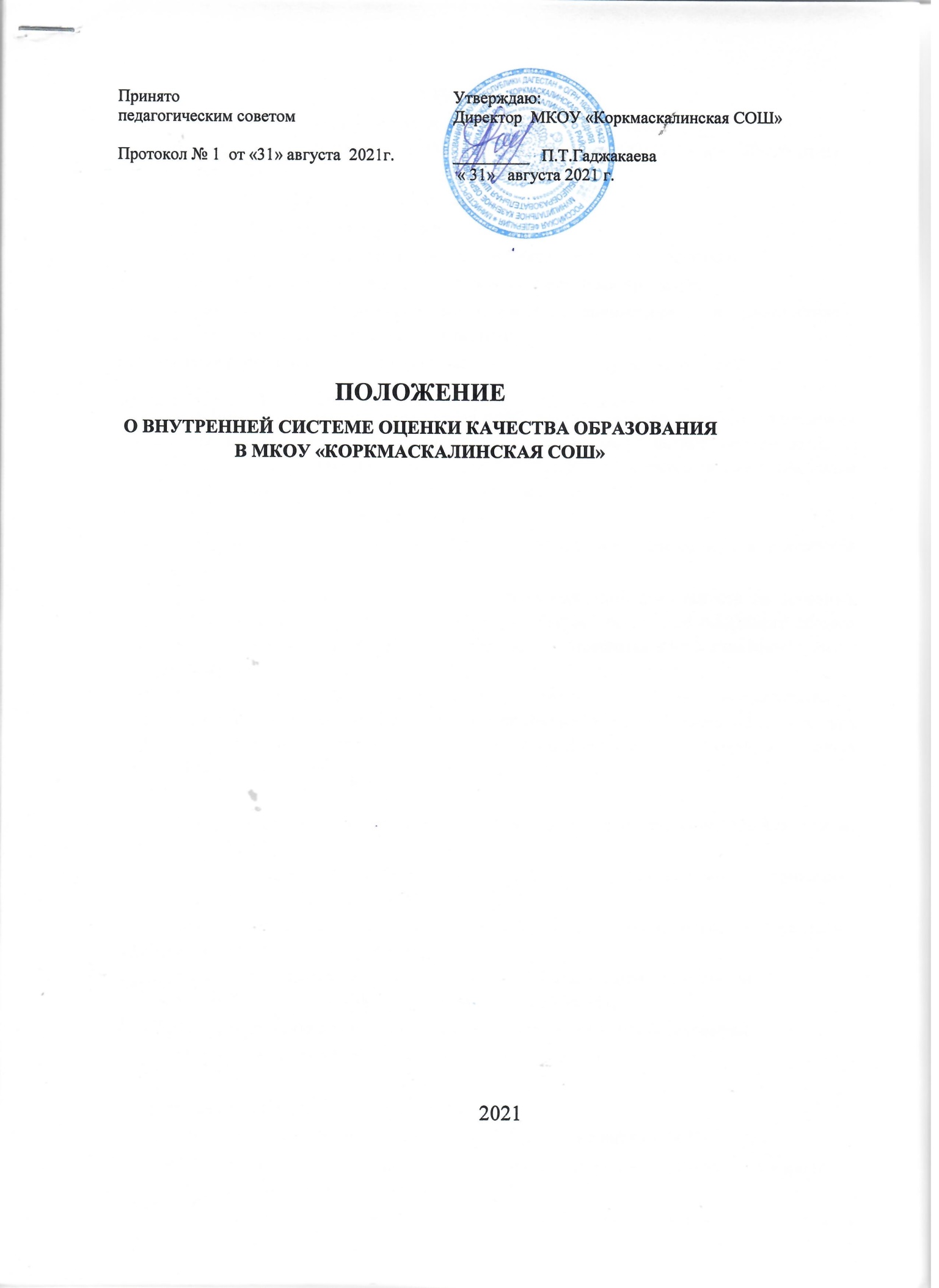 Общие положенияНастоящее Положение о внутренней системе оценки качестваобразования (далее – ВСОКО) в МКОУ «Коркмаскалинская СОШ» (далее – Положение) закрепляет и регулирует:структуру ВСОКО и ее основные направления;подходы к обеспечению объективности ВСОКО;общие требования к оценочным средствам реализации рабочих программ;порядок организации и проведения контрольно-оценочных процедур;направления	и	критерии	мониторинга	личностных	и	диагностики метапредметных образовательных результатов;состав внутришкольных мониторингов;структуру отчета о самообследовании.В Положении учтена действующая в РФ система федерального государственного контроля качества образования, подходы к независимой системе оценки качества образования; национальные исследования качества образования и международные сопоставительные исследования качества образования.Положение разработано в соответствии:с Федеральным законом от 29.12.2012 № 273-ФЗ «Об образовании в Российской Федерации»;Порядком организации и осуществления образовательной деятельности по основным общеобразовательным программам – образовательным программам начального общего, основного общего и среднего общего образования, утвержденным приказом Минобрнауки от 30.08.2013 № 1015;Порядком применения организациями, осуществляющими образовательную деятельность, электронного обучения, дистанционных образовательных технологий при реализации образовательных программ, утв. приказом Министерства образования и науки Российской Федерации от 23.08.2017 г.№ 816ФГОС начального общего образования, утвержденным приказом Минобрнауки от 06.10.2009 № 373;ФГОС	основного	общего	образования,	утвержденным	приказом Минобрнауки от 17.12.2010 № 1897;ФГОС	среднего	общего	образования,	утвержденным	приказом Минобрнауки от 17.05.2012 № 413;Порядком проведения самообследования в образовательной организации, утвержденным приказом Минобрнауки от 14.06.2013 № 462;Показателями деятельности организации, подлежащей самообследованию, утвержденными приказом Минобрнауки от 10.12.2013 № 1324;уставом МКОУ «Коркмаскалинская СОШ»;локальными нормативными актами МКОУ «Коркмаскалинская СОШ»Положением о формах, периодичности, порядке текущего контроля и промежуточной аттестации обучающихсяПоложением об индивидуальном учете результатов освоения обучающимися образовательных программ и поощрениях обучающихсяПоложением о реализации образовательных программ с использованием электронного обучения и дистанционных Понятия и термины, использованные в Положении:внутренняя система оценки качества образования - это функциональное единство должностных лиц, локальных регуляторов, процедур и методов оценки, посредством которых обеспечивается своевременная и полная информация о соответствии образовательной деятельности МКОУ «Коркмаскалинская СОШ»  требованиям ФГОС и потребностям участников образовательных отношений;внутришкольный контроль – общий административный контроль качества образования в МКОУ «Коркмаскалинская СОШ» основанный на данных ВСОКО и обеспечивающий функционирование ВСОКО;качество образования – комплексная характеристика образовательной деятельности и подготовки обучающегося, выражающая степень его соответствия ФГОС, образовательным стандартам, федеральным государственным требованиям и (или) потребностям физического или юридического лица, в интересах которого осуществляется образовательная деятельность, в том числе степень достижения планируемых результатов освоения основной образовательной программы (ст. 2 ФЗ-273);независимая оценка качества образования – регламентируемый на федеральном уровне инструмент внешней оценки качества образования, осуществляемой официально уполномоченным оператором;основная образовательная программа – комплекс основных характеристик образования (объем, содержание, планируемые результаты), организационно- педагогических условий, структура которых задана требованиями ФГОС общего образования;оценка – установление соответствия планируемых и фактических показателей;диагностика – замер, срез;мониторинг – длительное системное наблюдение за управляемым объектом;АООП – адаптированная основная образовательная программа;ВПР – всероссийская проверочная работаГИА – государственная итоговая аттестация;ДОТ – дистанционные образовательные технологии;ЕГЭ – единый государственный экзамен;КИМ – контрольно-измерительные материалы;НИКО – национальные исследования качества образования;НОКО – независимая оценка качества образования;ОВЗ – ограниченные возможности здоровья;ОГЭ – основной государственный экзамен;ОГЭ – основной государственный экзамен;ООП – основная образовательная программа;СанПиН – санитарно-эпидемиологические правила и нормы;УУД – универсальные учебные действия;ЭО – электронное обучение.Организационная модель ВСОКООрганизационная	модель	ВСОКО	включает	как	взаимосвязанные компоненты:функционал должностных лиц;локальные нормативные акты и программно-методические документы;предмет/	направления,	критерии/	показатели	оценки	предметных	и метапредметных результатов и диагностики личностных результатов;типы и виды контроля;формы и методы контрольно-оценочных и диагностических процедур;информационно-аналитические материалы;циклограммы	и	графики	контрольно-оценочных	и	диагностических процедур;программно-аппаратное обеспечение, цифровые ресурсы.Направления ВСОКО:оценка реализуемых в МКОУ «Коркмаскалинская СОШ» образовательных программ;оценка условий реализации ООП ГБОУ СОШ	(по уровням общего образования);-- оценка достижения обучающимися планируемых результатов освоения ООП по уровням общего образования;оценка	удовлетворенности	участников	образовательных	отношений качеством образования в МКОУ «Коркмаскалинская СОШ».Контрольно-оценочные	и	диагностические	процедуры	ВСОКО реализуют подходы, обозначенные в целевых разделах ООП по каждомуобразовательных уровню общего образования, в подразделах «Система оценки достижения планируемых образовательных результатов обучающихся».Состав должностных лиц и их функционал представлен в Приложении 1 к настоящему Положению.Состав должностных лиц, выполняемый ими в рамках ВСОКО функционал и сроки проведения процедур ВСОКО уточняются ежегодно и устанавливаются приказом «Об административном контроле, проведении самообследования и обеспечении функционирования ВСОКО в …/… учебном году».Критерии и показатели контрольно-оценочных и диагностических процедур представлены в Приложениях 2 – 6 к настоящему Положению.Циклограмма контрольно-оценочных и диагностических процедур интегрирована с годовым планом административного контроля, который ежегодно утверждается приложением к приказу «Об административном контроле, проведении самообследования и обеспечении функционирования ВСОКО в …/… учебном году».Оценка содержания образованияОценка содержания образования в МКОУ «Коркмаскалинская СОШ» проводится в форме внутренней экспертизы ООП по уровням общего образования на предмет:соответствия ФГОС в части панируемых результатов; подпрограмм содержательного раздела; учебных планов (включая индивидуальные учебные планы) и плана внеурочной деятельности;соответствия учебного плана и плана внеурочной деятельности требованиям СанПиН;соответствия расписания учебных занятий требованиям СанПиН;реализации запросов родителей и обучающихся;своевременности корректив и актуальности всех компонентов ООП;соответствия условий реализации ООП целям и задачам обеспечения качества образования;представленности	цифровых	образовательных	ресурсов	в	Программе воспитания, Программе формирования и развития УУД.Оценка содержания предусматривает:предваряющую оценку на этапе разработки ООП (проводится заместителем директора до ее публичного согласования и утверждения);ежегодную оценку на предмет актуальности, своевременности изменений (проводится заместителем проективную оценку на предмет предстоящей корректировки содержания (проводится заместителем директора в июне).Оценка содержания образования проводится с использованием чек-листа, являющегося приложением к настоящему Положению (Приложение 2).Оценка дополнительных общеобразовательных программ проводится на этапе их внесения в школьный реестр дополнительных общеобразовательных программ по критериям:соответствие тематики программы запросу потребителей;наличие документов, подтверждающих запрос потребителей;соответствие содержания программы заявленному направлению дополнительного образования;соответствие структуры и содержания программы региональным требованиям (при их наличии);соответствие форм и методов оценки планируемых результатов содержанию программы.Перечень реализуемых дополнительных общеобразовательных программ обновляется ежегодно, с учетом достижений науки, техники, а также с учетом государственной политики в сфере дополнительного образования детей.По итогам оценки основных и дополнительных общеобразовательных программ делается вывод об эффективности педагогической системы школы в отношении:обеспечения индивидуальных образовательных траекторий обучающихся;интеграции урочной и внеурочной деятельности;инструментария формирующей оценки и ориентации учебных занятий на достижение уровня функциональной грамотности;культуры учебного взаимодействия педагогов и обучающихсяпсихолого-педагогического	сопровождения	самоорганизации	и познавательной самомотивации обучающихся;проектной и исследовательской деятельности обучающихся;социального, научно-методического партнерства;деятельности внутришкольных методических объединений.Оценка выполнения объема образовательных программ проводится в рамках административного контроля окончания учебного года.Данные о выполнении объема образовательных программ используются для своевременной корректировки образовательного процесса, включая применение электронного обучения и дистанционных образовательных технологий.директора в марте и (или) августе);По результатам оценки образовательных программ выносится решение о внесении соответствующих изменений. Изменения вносятся на основании приказа директора МКОУ «Коркмаскалинская СОШ»  с учетом протокола согласования изменений со стороны методического совета школы.Оценка условий реализации ООПОценка условий реализации ООП МКОУ «Коркмаскалинская СОШ» (по уровням общего образования) требованиям ФГОС проводится в отношении:кадровых условий;психолого-педагогических условий;информационно-методических условий;материально-технических условий;финансово-экономических условий.Оценка условий предусматривает:наличие в каждой ООП по уровню общего образования «дорожной карты» обеспечения и развития условий в соответствии с требованиями ФГОС общего образования;учет федеральных показателей деятельности образовательной организации, подлежащей самообследованию;учет федеральных требований к содержанию отчета о самообследовании;использование аутентичных критериев оценки условий в соответствии с требованиями ФГОС общего образования.Оценка условий реализации ООП проводится согласно Приложению 3 к настоящему Положению.Административный контроль исполнения «дорожной карты» развития условий реализации основных образовательных программ – интегрирован с самообследованием школы.Результаты ежегодной оценки условий реализации основных общеобразовательных программ вносятся в отчет о самообследовании.Оценка условий реализации дополнительных общеобразовательных программ проводится в рамках оценки условий реализации основных образовательных программ. Критерии, специфичные для оценки условий реализации дополнительных образовательных программ, формируются под промо-концепцию таких программ, по инициативе директора школы.Допускается отражать те или иные условия, необходимые для реализации конкретных рабочих программ или дополнительных общеразвивающих программ в их пояснительных записках.Оценка образовательных результатов обучающихсяОценка образовательных результатов представляет собой совокупность контрольно-оценочных и диагностических процедур, направленных на констатацию степени достижения/недостижения обучающимися планируемых результатов освоения ООП по уровням общего образования: личностных, метапредметных, предметных.Все группы образовательных результатов: личностные, метапредметные, предметные – оцениваются/ диагностируются в рамках:текущего контроля (контроля освоения тематических разделов рабочих программ);промежуточной аттестации (контроля освоения части ООП, ограниченной одним учебным годом.Оценка предметных образовательных результатов интегрирована с подготовкой отчета о самообследовании по блоку «Качество подготовки обучающихся». Структура оценки предметных результатов представлена в Приложении 4.Контрольно-оценочные и диагностические процедуры в части оценки образовательных результатов являются инструментом:мониторинга сформированности и развития личностных образовательных результатов (Приложение 5);мониторинга сформированности и развития метапредметных образовательных результатов (Приложение 6);мониторинга предметных образовательных результатов в разрезе дисциплин и курсов учебного плана (на основе сводной ведомости успеваемости);мониторинг индивидуального прогресса обучающихся в урочной и внеурочной деятельности (см. п.5.6).Оценка образовательных результатов учитывает также данные, полученные по итогам:ГИА;независимых региональных диагностик;ВПР;НИКО.Индивидуальный прогресс обучающегося в урочной и внеурочной деятельности оценивается посредством:отметок сводной ведомости успеваемости;статистического учета единиц портфолио обучающегося;экспертного заключения на реализованный индивидуальный проект.Данные об индивидуальном прогрессе обучающегося в урочной и внеурочной деятельности используются для решения текущих и перспективных задач психолого-педагогического сопровождения образовательного процесса школы.Подходы, обозначенные в пп. 5.1. – 5.6. распространяются как на ООП нормативно развивающихся обучающихся, так и на обучающихся, осваивающих адаптированные основные образовательные программы (АООП).Административный контроль и объективность ВСОКОФункционирование ВСОКО подчинено задачам внутришкольного административного контроля.Административный контроль гарантирует объективность результатов ВСОКО.В целях достижения объективности ВСОКО поддерживается единая культура педагогического коллектива в части оценочной деятельности, которая включает:наличие оценочных модулей во всех рабочих программах по дисциплинам и курсам учебного плана и курсам внеурочной деятельности;полное соответствие планируемых и оцениваемых результатов, их обязательная кодификация;доступность кодификаторов образовательных результатов как для обучающихся, так и для родителей;использование всеми педагогами уровневых оценочных материалов, позволяющих определять высокий, повышенный или базовый уровни освоения содержания рабочих программ;фиксацию высокого уровня освоения отметкой «5»; повышенного отметкой«4»; базового отметкой «3);охват планируемых результатов блоков «ученик научится»; «ученик получит возможность научиться»;составление тематического содержания и оценочных инструментов для углубленных предметов с ориентацией на блок «ученик получит возможность научиться»;системную просветительскую работу с родителями по вопросам оценки.Взаимосвязь контрольно-оценочных и диагностических процедур ВСОКО и задач административного контроля обеспечивается:приказом «Об административном контроле, проведении самообследования и обеспечении функционирования ежегодным планом административного контроля, в который встроена циклограмма контрольно-оценочных и диагностических процедур;системной управленческой аналитикой, основанной на данных ВСОКО в разрезе их востребованности для принятия управленческих решений.ВСОКО и самообследованияСамообследование – мероприятие ВСОКООтчет о самообследовании – документ ВСОКО (Приложение 7).График работ по самообследованию и подготовке отчета о самообследовании утверждается приложением к приказу «Об административном контроле, проведении самообследования и обеспечении функционирования ВСОКО в …/… учебном году».Мониторинги в рамках ВСОКОВ рамках ВСОКО проводятся обязательные мониторинги:достижения обучающимися личностных образовательных результатов;достижения обучающимися метапредметных образовательных результатов;-- академической успеваемости обучающихся, результатов ГИА, ВПР, НИКО, региональных диагностик;выполнения «дорожной карты» обеспечения и развития условий реализации образовательных программ.По инициативе участников образовательных отношений и (или) в рамках Программы развития ГБОУ СОШ могут разрабатываться и проводиться иные мониторинги. Перечень текущих и новых мониторингов фиксируется приказом «Об административном контроле, проведении самообследования и обеспечении функционирования ВСОКО в …/… учебном году».Ежегодному анализу подлежат показатели деятельности ГБОУ СОШ …, выносимые в отчет о самообследовании. Результаты ежегодного анализа составляют аналитическую часть отчета о самообследовании, согласно федеральным требованиям.ВСОКО в …/… учебном году».Документы ВСОКОДокументы ВСОКО – это информационно-аналитические продукты контрольно-оценочной деятельности, предусмотренные приказом «Об административном контроле, проведении самообследования и обеспечении функционирования ВСОКО в …/… учебном году».К документам ВСОКО относятся:отчет о самообследовании;сводные ведомости аналитические справки по результатам мониторингов, результатам опроса удовлетворенности родителей, результатам плановых административных проверок и др.аналитические справки-комментарии к результатам внешних независимых диагностик и ГИАанкетно-опросный материал; шаблоны стандартизованных форм и др.;приложения к протоколам заседаний коллегиальных органов управления школой.9.5. Состав документов ВСОКО ежегодно корректируется, в зависимости от задач административного контроля в текущем учебном году.технологийуспеваемости;Приложение 1Функционал должностных лиц, субъектов ВСОКОПриложение 2Чек-лист оценки процесса и содержания образования1 В ходе внутренней оценки оставляют один из вариантов маркировки.2 Конкретное наименование программы зависит от уровня ООППриложение 3Оценка условий реализации образовательных программПриложение 4Оценка предметных образовательных результатовПриложение 5Структура диагностики личностных образовательных результатовПриложение 6Оценка метапредметных образовательных результатовПриложение 7Структура отчета о самообследованииАналитическая часть3 В соответствии с приказом Минобрнауки России от 14.06.2013 г. № 4624 Раздел включается в отчет о самообследовании по решению ОО.Анализ показателей деятельностиПриводится информация о динамике показателей по всем разделам аналитической части. Сравнивать можно как данные крайнего и предыдущего отчета, так и данные по нескольким предыдущим отчетам.Анализ динамики можно проводить в разрезе:роста/ ослабления/ стабилизации показателей;структурных изменений в подходах к управлению качеством;обновления образовательных и педагогических практик и др.ДолжностноелицоВыполняемые функцииДиректор школыорганизует разработку локальной нормативной базы ВСОКОсоздает условия для функционирования ВСОКО;утверждает	должностные	инструкции	лиц, включенных в обеспечение функционирования ВСОКО;организует	стратегическую	проработку	развития ВСОКОиздает распорядительные акты по вопросам ВСОКОутверждает план ВШКобеспечивает	предоставление	учредителю	и общественности отчета о результатах самообследованияЗаместители руководителя школыосуществляют проработку позиций для локального регулирования ВСОКО; вносят предложения по изменению текущей локальной нормативной базы ВСОКО;готовят проекты распорядительных актов по вопросам ВСОКОвносят предложения по оптимизации и развитию ВСОКО;координируют деятельность аналитической службы (при наличии);привлекают	научных	консультантов		и	экспертов; формируют	повестку	их		занятости	и	контролируютисполнение работ;формируют план ВШК;осуществляют ВШК и анализируют его результаты;разрабатывают должностные инструкции лиц, включенных в обеспечение функционирования ВСОКО и проведение ВШК;обеспечивают соответствие оценочного блока ООП требованиям ФГОС общего образования;формируют требования к организации текущего контроля успеваемости;организуют промежуточную аттестацию обучающихся;организуют итоговую аттестацию обучающихся по предметам, не выносимым на ГИА;вносят рекомендации в дизайн электронной версии отчета о самообследовании, размещаемой на официальном сайте ОО;разрабатывают, при участии IT- специалистов, шаблоны документирования оценочной информации, в т.ч. включаемой в отчет о самообследовании;контролируют выполнение сетевого графика ВСОКО;осуществляют    итоговое     написание     отчета     осамообследовании	согласно	выполняемому функционалу и в соответствии с приказом директора;Члены	комиссии Управляющегосовета	по	оценке качестваобразованияпредставляют интересы родителей в вопросах оценки образовательных результатов обучающихся;вносят предложения по оценке условий реализации образовательных программ;участвуют	в	обсуждении	подходов	к	оценке содержания образовательных программ;рассматривают локальные нормативные акты ВСОКОНаучныеконсультанты, внешние экспертыоказывают консультативную помощь управленческой команде;проводят экспертизу документов ВСОКОРуководители методическихобъединений	и (или) методистыразрабатывают и реализуют систему мер по информированию педагогических работников о целях и содержании ВСОКО;организуют методическое сопровождение оценочной деятельности педагогов;содействуют   осуществлению    обратной    связи    сучастниками образовательных отношений в вопросахдоступности информации ВСОКОIT- специалистывносят	предложения	по	автоматизации	процедурподготовки	отчета	о	самообследовании	и	прочих информационно-аналитических продуктов ВСОКО;обеспечивают размещение отчета о самообследовании на официальном сайте ОО;осуществляют	техническое	сопровождение подготовки, размещения и последующего обновленияэлектронной версии отчета о самообследованииПедагогиосуществляют текущий контроль успеваемости в соответствии с принятым в школе порядком;обеспечивают проведение текущего контроля качественными	контрольно-измерительными материалами;реализуют воспитывающий потенциал формирующего оценивания;обеспечивают своевременной оценочной информацией курирующего заместителя директора школы;ведут индивидуальный учет образовательных достижений обучающихся в рамках своего предмета/курса/проекта;взаимодействуют с родителями обучающихся по вопросам результатов их успеваемости;заполняют классные журналы/ электронные журналы;пишут, по запросу администратора, аналитические справкиПредставители Советаобучающихсявносят предложения в комиссию Управляющего совета по оценке качества образования;формируют коллективное мнение Совета обучающихся об удовлетворенности порядком, формами и методами текущего контроля ипромежуточной аттестации№Критерии оценкиЕдиница измерения11. Образовательная деятельность1. Образовательная деятельность1. Образовательная деятельность1.1Общая численность обучающихся МКОУ «Коркмаскалинская СОШ»:Чел.1.2Численность обучающихся, осваивающих основную образовательнуюпрограмму:Численность обучающихся, осваивающих основную образовательнуюпрограмму:1.2– начального общего образования;Чел.1.2– основного общего образования;Чел.1.2– среднего общего образованияЧел.1.2– адаптированные основные образовательныепрограммыЧел.1.2– иные уровни ООП, если реализуются(указать)Чел.1.3Формы получения образования в ОО:Формы получения образования в ОО:1.3– очная;Имеется/не имеется.Количество чел.1.3– очно-заочная;Имеется/не имеется.Количество чел.1.3– заочнаяИмеется/не имеется.Количество чел.1.3Наличие обучающих, получающихобразование:1.3– в семейной формеЧел.1.3– из них - прикрепляемых в качестве экстерновдля прохождения промежуточной аттестации1.3– в форме самообразованияЧел.1.3– из них - прикрепляемых в качестве экстерновдля прохождения промежуточной аттестацииЧел.1.4Реализация ООП по уровням общего образования:Реализация ООП по уровням общего образования:1.4– сетевая форма;Имеется/не имеется. Количество договоров о сетевомвзаимодействии1.4– с применением электронного обучения иИмеется/не имеется.дистанционных образовательных технологий;Количество единиц рабочих программ, где используется ЭОи ДОТ2. Соответствие образовательной программы требованиям ФГОС2. Соответствие образовательной программы требованиям ФГОС2. Соответствие образовательной программы требованиям ФГОС2.1Соответствие структуры, содержания иакадемического объема учебного плана требованиям ФГОССоответствует/не соответствует2.2Наличие индивидуальных учебных планов для учащихся: с низкой мотиваций, с ОВЗ,одаренных; обучающихся в профилеИмеется/не имеется2.3Наличие материалов, подтверждающих учет в учебном плане образовательных потребностей и запросов обучающихся и (или) их родителей(законных представителей)Имеется/не имеется2.4Наличие рабочих программ учебныхпредметов, курсов, дисциплин (модулей) по всем предметам, курсам, дисциплинам (модулям) учебного плана. Соответствиесуммарного академического объема рабочих программ академическому объему учебныхплановИмеется/не имеется2.5Соответствие содержания рабочих программ учебных предметов, курсов, дисциплин (модулей) по всем предметам, курсам,дисциплинам (модулям) требованиям ФГОССоответствует/не соответствует2.6Наличие программ воспитательной направленности2 и диагностическогоинструментария для мониторинга достиженияличностных образовательных результатовИмеется/не имеется2.7Наличие плана внеурочной деятельностиИмеется/не имеется2.8Наличие рабочих программ и другойдокументации по направлениям внеурочной деятельности, их соответствие содержаниязаявленному направлениюИмеется/не имеется2.9Наличие программы психолого-педагогического сопровожденияИмеется/не имеется2.10Наличие «дорожной карты» развития условийреализации ООПИмеется/не имеется3. Соответствие образовательной программы концепции развитияшколы3. Соответствие образовательной программы концепции развитияшколы3. Соответствие образовательной программы концепции развитияшколы3.1Соответствие планируемых результатов освоения ООП запросу участниковобразовательных отношенийСоответствует/не соответствует3.2Наличие материалов, подтверждающих учет потребностей участников образовательных отношений при разработке части ООП,формируемой участниками образовательныхотношенийИмеется/не имеется3.3Отражение в пояснительной записке ООПособенностей контингента школыИмеется/не имеется3.4Отражение в пояснительной записке к ООП специфики и традиций образовательной организации, социального запросапотребителей образовательных услугИмеется/не имеется3.5Наличие в системе оценки достиженияпланируемых результатов аутентичных форм, методов оценки и измерительных материаловСоответствует/не соответствует3.6Наличие в программах воспитательнойнаправленности общешкольных проектов с краеведческим компонентомСоответствует/не соответствует3.7Доля урочных мероприятий в программахвоспитательной направленностиСоответствует/несоответствует3.8Наличие в рабочих программ учебныхпредметов, курсов краеведческого компонентаИмеется/не имеется3.9Наличие в программах формирования/развития УУД мероприятий, реализуемых при участиипартнерских организацийИмеется/не имеется3.10Отношение количества рабочих программ курсов части учебного плана, формируемойучастниками образовательных отношений, кколичеству обучающихся, осваивающих ООПКоличество ед. на одного обучающегося3.11Наличие и количество индивидуальных учебных планов дляобучающихся:Наличие и количество индивидуальных учебных планов дляобучающихся:3.11– по очно-заочной, заочной формеКоличество ед./неимеется– обучающихся на дому или получающих длительное лечение в санаторно-медицинскихучрежденияхКоличество ед./не имеется– с ОВЗ на основаниях инклюзии в классах снормативно развивающимися сверстникамиКоличество ед./неимеется– 8-9-х классов, реализующих индивидуальныепроекты в рамках профориентацииКоличество ед./неимеется– профильных классов на уровне среднегообщего образованияКоличество ед./неимеется3.12Наличие внешней экспертизы на планвнеурочной деятельностиИмеется/не имеется3.18Отношение количества рабочих программ курсов внеурочной деятельности к требованиям ФГОС к количествуобучающихся, осваивающих ООПКоличество ед. на одного обучающегося3.19Наличие Программы формирования и развитияУУДИмеется/не имеется3.20Наличие внешней экспертизы на Программу формирования и развития УУД требованиямФГОСИмеется/не имеется3.21Доля урочных мероприятий Программы формирования и развития УУД в общемобъеме программы в часах%3.22Соответствие учебного плана ООПтребованиям СанПиНГруппа условийКритерии оценкиЕдиница измеренияКадровые условиЧисленность/удельный вес численности педагогических работников, имеющих высшее образование, в общей численностипедагогических работниковЧел./%Кадровые условиЧисленность/удельный весчисленности педагогическихЧел./%работников, имеющих высшее образование педагогическойнаправленности (профиля), в общейчисленности педагогических работниковЧисленность/удельный вес численности педагогических работников, которым по результатам аттестации присвоена квалификационная категория, в общей численности педагогических работников, в том числе:первая;высшаяЧел./%Численность/удельный весчисленности педагогических работников в общей численности педагогических работников,педагогический стаж работы которых составляет:до 5 лет;свыше 30 летЧел./%Численность/удельный вес численности педагогических и административно-хозяйственных работников, прошедших за последние три года повышение квалификации по профилю профессиональной деятельности и (или) иной осуществляемой в образовательной организации деятельности, в общей численности педагогических и административно-хозяйственныхработниковЧел./%Численность/удельный весчисленности педагогических иадминистративно-хозяйственных работников, имеющихпрофессиональную переподготовкуЧел./%по профилю/направлениюпрофессиональной деятельности или иной осуществляемой в образовательной организациидеятельности, в общей численностипедагогических и административно- хозяйственных работниковЧисленность/удельный весчисленности педагогических работников, своевременно прошедших повышениеквалификации по осуществлению образовательной деятельности в условиях ФГОС общегообразования, в общей численности педагогических и административно-хозяйственных работниковЧел./%Численность/удельный весчисленности педагогических работников, охваченныхнепрерывным профессиональным образованием:тренинги, обучающие семинары, стажировки;вне программ повышенияквалификацииЧел./%Численность/удельный весчисленности педагогических работников, реализовавших методические проекты подруководством ученых или научно- педагогических работниковпартнерских организацийЧел./%Численность/удельный весчисленности педагогических работников, являющихся победителями или призерамиконкурса «Учитель года»Чел./%Численность/удельный весЧел./%численности педагогических работников, являющихся победителями или призерами региональных конкурсовпрофессионального мастерстваЧисленность/удельный весчисленности педагогических работников, имеющих публикации в профессиональных изданиях на региональном или федеральномуровняхЧел./%Численность/удельный весчисленности педагогическихработников, ведущих личную страничку на сайте школыЧел./%Психолого-педагогические условияКоличество педагогов-психологов вштатном расписанииЧел.Психолого-педагогические условияКоличество педагогов-психологовпо совместительствуЧел.Психолого-педагогические условияКоличество социальных педагоговЧел.Психолого-педагогические условияДоля педагогических работников с вмененным функционалом тьютора в общем количестве педагогическихработниковЧел./%Психолого-педагогические условияДоля мероприятий, курируемыхпедагогом-психологом в Программе воспитанияЕд./%Психолого-педагогические условияДоля мероприятий, курируемыхпедагогом-психологом в Программе формирования и развития УУДЕд./%Психолого-педагогические условияДоля курсов внеурочнойдеятельности, разработанных при участии (соавторстве) педагога- психолога в общем объеме курсов внеурочной деятельности в планевнеурочной деятельностиЕд./%Психолого-педагогические условияКоличество дополнительныхобразовательных программ на базе школы, разработанных при участииЕд.(соавторстве) педагога-психологаНаличие оборудованногопомещения, приспособленного дляиндивидуальных консультаций с обучающимися, родителямиИмеется/не имеетсяНаличие оборудованныхобразовательных пространств для психологической разгрузки;рекреационных зонИмеется/не имеетсяМатериально- технические условияКоличество компьютеров в расчетена одного учащегосяЕд.Материально- технические условияОснащенность учебных кабинетов (всоответствии с ФГОС/федеральными или региональными требованиями)Ед./%Материально- технические условияНаличие читального зала библиотеки, в том числе:с обеспечением возможности работы на стационарных компьютерах или использования переносных компьютеров;с медиатекой;оснащенного средствами сканирования и распознавания текстов;с выходом в интернет с компьютеров, расположенных в помещении библиотеки;с возможностью размноженияпечатных бумажных материаловДа / нетМатериально- технические условияЧисленность/удельный весчисленности учащихся, которым обеспечена возможность пользоваться широкополосным интернетом (не менее 2 Мб/с), вобщей численности учащихсяЧел./%Материально- технические условияОбщая площадь помещений, в которых осуществляетсяобразовательная деятельность, врасчете на одного учащегосяКв. мУчебно-методическое и информационное обеспечениеКоличество экземпляров учебной и учебно-методической литературы в общем количестве единиц хранения библиотечного фонда, состоящих на учете, в расчете на одногоучащегосяЕд./%Учебно-методическое и информационное обеспечениеКоличество экземпляровсправочной литературы в общем количестве единиц хранения библиотечного фонда, состоящих на учете, в расчете на одногоучащегосяЕд.Учебно-методическое и информационное обеспечениеКоличество экземпляров научно- популярной литературы в общем количестве единиц хранения библиотечного фонда, состоящих на учете, в расчете на одногоучащегосяЕд.Учебно-методическое и информационное обеспечениеСоответствие используемых учебников и учебных пособийфедеральному перечнюСоответствует/не соответствуетУчебно-методическое и информационное обеспечениеНаличие общедоступного аннотированного перечняинформационных образовательныхресурсов интернетаДа/НетУчебно-методическое и информационное обеспечениеКоличество единиц электронных образовательных ресурсов,используемых при реализации рабочих программ по предметамучебного планаЕд.Учебно-методическое и информационное обеспечениеКоличество единиц цифровых программных продуктов,используемых при реализацииплана внеурочной деятельностиЕд.Учебно-методическое и информационное обеспечениеКоличество единиц цифровых программных продуктов,используемых для обеспечения проектной деятельностиобучающихсяЕд.Соответствие структуры исодержания сайта требованиямстатьи 29 Федерального закона № 273-ФЗ «Об образовании вРоссийской Федерации»Соответствует/ не соответствует№Показатели оценки предметных образовательныхрезультатовЕдиницаизмерения1Численность/удельный вес численности учащихся,успевающих на «4» и «5» по результатам промежуточной аттестации, в общей численности учащихсяЧел./%2Средний балл ОГЭ выпускников 9-го класса по русскомуязыкуБалл3Средний балл ОГЭ выпускников 9-го класса по математикеБалл4Средний балл ЕГЭ выпускников 11-го класса по русскомуязыкуБалл5Средний балл ЕГЭ 11-го класса по математикеБалл6Численность/удельный вес численности выпускников 9-го класса, получивших неудовлетворительные результаты на ОГЭ по русскому языку, в общей численности выпускников9-го классаЧел./%7Численность/удельный вес численности выпускников 9-го класса, получивших неудовлетворительные результаты наОГЭ по математике, в общей численности выпускников 9-гоклассаЧел./%8Численность/удельный вес численности выпускников 11-го класса, получивших результаты ниже установленногоминимального количества баллов ЕГЭ по русскому языку, вобщей численности выпускников 11-го классаЧел./%9Численность/удельный вес численности выпускников 11-го класса, получивших результаты ниже установленногоминимального количества баллов ЕГЭ по математике, вобщей численности выпускников 11-го классаЧел./%10Численность/удельный вес численности выпускников 9-го класса, не получивших аттестаты об основном общемобразовании, в общей численности выпускников 9-го классаЧел./%11Численность/удельный вес численности выпускников 11-го класса, не получивших аттестаты о среднем общемобразовании, в общей численности выпускников 11-го классаЧел./%12Численность/удельный вес численности выпускников 9-го класса, получивших аттестаты об основном общемобразовании с отличием, в общей численности выпускников9-го классаЧел./%13Численность/удельный вес численности выпускников 11-го класса, получивших аттестаты о среднем общем образованиис отличием, в общей численности выпускников 11-го классаЧел./%14Численность/удельный вес численности учащихся, принявших участие в различных олимпиадах, смотрах,конкурсах, в общей численности учащихсяЧел./%15Численность/удельный вес численности учащихся – победителей и призеров олимпиад, смотров, конкурсов, вобщей численности учащихся, в том числе:Чел./%15– муниципального уровня;Чел./%15– регионального уровня;Чел./%15– федерального уровня;Чел./%15– международного уровняЧел./%16Численность/удельный вес численности учащихся, получающих образование с углубленным изучением отдельных учебных предметов, в общей численностиучащихсяЧел./%17Численность/удельный вес численности учащихся,получающих образование в рамках профильного обучения, в общей численности учащихсяЧел./%Группа результатовПредмет диагностикиПредмет диагностикиПредмет диагностикиГруппа результатовУровень начального общегообразованияУровень основного общегообразованияУровень среднего общегообразованияСмыслообразован ие	и	морально-этическаяВладение (уместноеиспользование)Владение (уместноеиспользование)Наличиесобственной системыориентацияпонятиями«правила поведения»;«хороший	тон»;«культура общения»;«порицание»;«осуждение».Активность в освоении норм и традицийсоциальных и этнических групппонятиями«мораль»,«нравственно- этические нормы»,«ценности»,«установки». Просоциальное поведение;соблюдение норм и традиций социальных	и этнических группценностных отношений; готовность	к	ее обсуждению			в рефрентной группе.Просоциальное поведение;соблюдение норм и	традиций социальных и этнических группРоссийская гражданская идентичностьОбщеепредставление об отечестве, малой родине.Первичный опыт гражданской и этническойсамоидентификац ииЦенностное отношение	к гражданственнос ти	ипатриотизму.Активность	в освоениисоциального пространства гражданскогослуженияГражданственнос ть и патриотизм как внутренняя установка.Опыт социально- ориентированных проектовГотовность	к выбору	профиля, профессии; уважение к трудуЗнакомство с миром профессий. Активность в диалогах о своих мечтах, интересах и склонностях.Посильный	труд, предусмотренный образовательной программойКонструктивный интерес	к собственнымсклонностям	и способностям Демонстрация уважения к труду как	способу самореализации. Положительные результатыосвоенияпредпрофильныхАкадемическая успешность	в изученииуглубленных предметов профильногоучебного плана. Наличие опыта квази-профессионально й деятельности и (или)удостоверения обобразовательныхпрограммосвоении рабочейспециальностиПоликультурный опыт,толерантностьНачальные знания о многообразии культур, наций, народностей.Первичный	опыт самоидентификац ии	как	носителя культурысоциальной	и этнической группыЦенностноеотношение к поликультурност и.Активность в присвоениикультурного опыта этническойгруппы	вединстве	с толерантностью в	отношениидругих культурТолерантность и эмпатия	как внутренниеустановки.Опыт	участия	в межкультурных проектах и (или) конкурсахКультура	ЗОЖ; экологическибезопасное поведениеНачальные знания о здоровом образе жизни	иэкологически безопасном поведении.Соблюдение режима дня.Владениенавыками личной гигиеныПринятиекультурных стандартовздорового образа жизни.Успешность	в физической подготовке.Инициатива практиксаморазвития экологически безопасногоповеденияДемонстрация	и пропаганда здорового образа жизни.Опыт волонтерских проектов экологической направленностиПортфолио достиженийИнтерес	к ведению портфолио.Накопление единицпортфолио	поинициативе	и поддержкепедагогаУстойчиваясамостоятельная практика ведения портфолио.Активность	в самопрезентации.Ведение портфолио	в формате,приемлемом для поступления в вуз, ссуз.Активность в самопрезентациипо    выбранномупрофилюВид метапредметных образовательных результатовКритерии оценки метапредметныхобразовательных результатовКритерии оценки метапредметныхобразовательных результатовКритерии оценки метапредметныхобразовательных результатовВид метапредметных образовательных результатовУровень начального общегообразованияУровень основного общегообразованияУровень среднего общегообразованияМетапредметные понятияПо договоренности с педагогами и с учетомсодержания рабочих программ по дисциплинам учебного планаПо договоренности с педагогами и с учетомсодержания рабочих программ по дисциплинам учебного планаПо договоренности с педагогами и с учетомсодержания рабочих программ по дисциплинам учебного планаРегулятивные УУДСпособность принимать и сохранять цели учебнойСпособность принимать и сохранять цели учебнойСпособность принимать и сохранять цели учебнойдеятельностидеятельностидеятельностиОсвоениеУмениеСпособность испособовсамостоятельноготовность крешенияпланироватьсамостоятельномпроблемпути достиженияу поискутворческого ицелей; осознаннометодовпоисковоговыбиратьрешенияхарактеранаиболеепрактическихэффективныезадач,способыприменениюрешенияразличныхучебных иметодовпознавательныхпознания, в томзадаччисле длярешениятворческих ипоисковых задачУмениеУмениеУмениепланировать,соотносить своисамостоятельноконтролироватдействия сопределять целиь и оцениватьпланируемымидеятельности исвои учебныерезультатами;составлятьдействиякорректироватьпланыпланы в связи сдеятельности;изменяющейся ситуациейвыбирать успешные стратегии в различныхситуацияхОсвоение начальных формпознавательно й иличностной рефлексииУмение осознанно выбирать наиболееэффективные способырешения учебных ипознавательных задачВладение навыкамипознавательной рефлексии как осознаниясовершаемыхдействий, границ своего знания и незнания, новых познавательных задач и средствих достиженияУмение понимать причины успеха/неуспеха учебнойдеятельности и способность действовать в ситуациях неуспехаУмение понимать причины успеха/неуспеха учебнойдеятельности и способность действовать в ситуациях неуспехаУмение понимать причины успеха/неуспеха учебнойдеятельности и способность действовать в ситуациях неуспехаПознавательные УУД1) Использование ИКТ;применение знаково-символических средств вучебных целяхПервичный опытиспользования ИКТ иприменения знаково-символически ми средств при решенииучебных задачСпособность использовать знаково-символических средства в проектнойдеятельности и (или) учебном исследованииОпытреализации индивидуальных проектов сиспользованием ИКТ иприменения знаково-символических средств для презентациипроекта2) Смысловое чтение(читательская грамотность); работа синформациейПервичные навыкипоиска, сбора и простейшей обработки информации для решенияучебных задач. Начальные знания о типах и структуре текстов; опыт создания текстов-описаний и текстов-повествований.Умение определять тему текста и отвечать на вопросы по текстуУмениесамостоятельно работать сразнымиисточниками информации. Умение искать информацию, факты вкомбинированны х нелинейных текстах, в т.ч. цифровых.Владение навыком написание текстовразличных типов и стилей.Устойчивый навык анализаизобразительно- выразительных средств языкаНаличие опыта критически оценивать иинтерпретироват ь информацию, получаемую из различныхисточников. Владение приемамистилистической вариативности.Устойчивый навык интерпретации текстов; вычлененияактуального текста и подтекста, понимания авторской позиции.Опыт созданиямета-текстов3) Логические операцииПервичное освоение логических операций и действий (анализ,синтез,классификация)Умение определять понятия,создавать обобщения,классифицирова ть,самостоятельно выбиратьоснования и критерии дляклассификации, устанавливатьпричинно-Способность изменятьпознавательные тактики иприемыпознавательной деятельности в зависимости от ее текущихрезультатов.Навыксамооценки уровнясформированносследственные связи, строить логическоерассуждение, умозаключениеи делать выводыти логических операций.Умениеанализировать собственнуюпознавательную деятельность на этапеподготовки презентациииндивидуального проектаКоммуникативные УУДЗнание и начальныйопыт выбора языковыхсредств всоответствии с целямикоммуникацииАктивноеиспользование речевых средств в соответствии с целямикоммуникацииВариативное использованиеречевых средств в соответствии с целямикоммуникацииКоммуникативные УУДВзаимодействи е с партнером, адекватная оценка собственного поведенияУмениеорганизовывать учебноесотрудничество со сверстниками и педагогамиУмение продуктивно общаться ивзаимодействова ть в процессесовместной деятельности, учитывать позицииучастниковдеятельностиКоммуникативные УУДГотовность и способность формулироват ь и отстаивать свое мнениеГотовность и способность учитыватьмнения других в процессе групповой работыГотовность разрешать конфликты, стремление учитывать икоординировать различныемнения ипозицииСпособность осуществлять взаимный контроль результатов совместной учебной деятельности;находить общее решениеСпособность осуществлять взаимный контроль результатов совместной учебной деятельности;находить общее решениеСпособность осуществлять взаимный контроль результатов совместной учебной деятельности;находить общее решение№разделаНазвание раздела3Содержимое разделаРаздел 1Общая характеристика образовательнойдеятельности ООПолное наименование и контактная информация образовательнойорганизации в соответствии со сведениями в уставеНаличие лицензии на осуществление образовательной деятельности суказанием всех адресов и видов реализуемых образовательных программВзаимодействие с организациями-партнерами, органами исполнительной властиИнновационная деятельность на уровнеФИП, РИП (при наличии)Раздел 2Система управления ООСтруктура управления, включая органы коллегиального и общественногоуправленияВзаимосвязь структур и органов управленияРаздел 3Содержание подготовки обучающихсяВиды реализуемых ООПЧисленность обучающихся,осваивающих ООП по уровням общего образования:начального общего;основного общего;среднего общегоКоличество индивидуальных учебных планов по разным категориямобучающихсяНаправления дополнительных общеразвивающих программ Количество обучающихся вобъединениях дополнительногообразования по каждому направлениюРаздел 4Качество подготовки обучающихсяУспеваемость (без двоек) и качество (четверки, пятерки)Количество учащихся, набравших не менее … баллов по трем предметам ГИАКоличество учащихся, набравших не менее … баллов по трем предметам ОГЭКоличество призеров Всероссийской олимпиады школьников (по уровням) Количество учащихся, преодолевших установленный минимальный порог в общегородских обязательныхметапредметных диагностикахИное (например, итоги индивидуального учета образовательных результатов втехнологии Портфолио)4Раздел 5Особенностиорганизации учебного процессаКоличество классов-комплектов Режим образовательной деятельности (одна/ две смены; пяти/ шестидневная неделя)Продолжительность учебного года и каникулКоличество обучающихся, получающих образование:в очно-заочной форме;заочной форме.Соответствие режима учебнойдеятельности санитарно-гигиеническимтребованиямНаличие ООП того или иного уровня, реализуемых в сетевой формеКоличество обучающихся, осваивающих ООП:с применением дистанционных технологий;с применением электронных средствобученияРаздел 6Информация о востребованности выпускниковДоля выпускников, поступивших в вузы и ссузы соответствии с профилемобученияДоля выпускников старших классов, поступивших:в вузы,в ссузыДоля выпускников основной школы:поступивших в профильные классы школыперешедших на обучение в другие школыпоступивших в ссузыРаздел 7Кадровое обеспечение образовательного процессаДоля педагогических работников с высшим образованием/ профильным образованиемКатегорийность педагогических работниковГруппы педагогических работников по стажу работыВозрастной состав педагогических работниковПовышение квалификации педагогических работников Состояние обеспеченностипедагогическими работникаминеосновного назначения (социальный педагог, учитель-дефектолог и др.)Раздел 8Учебно-методическоеобеспечениеСоответствие используемых учебниковфедеральному перечнюобразовательного процессаОбщее количество учебных и учебно- методических пособий, используемых в образовательном процессеКоличество экземпляров учебной и учебно-методической литературы из общего количества единиц хранения библиотечного фонда, состоящих научете, в расчете на одного учащегосяРаздел 9Библиотечно- информационное обеспечение образовательного процессаНаличие читального зала библиотеки, в том числе:с обеспечением возможности работы на стационарных компьютерах илииспользования переносных компьютеровс медиатекойоснащенного средствамисканирования и распознавания текстовс выходом в Интернет с компьютеров, расположенных в помещении библиотекис контролируемой распечаткойбумажных материаловРаздел 10Материально- технические условияОбщая площадь помещений, в которых осуществляется образовательнаядеятельность, в расчете на одного учащегосяДоля учебных аудиторий, оборудованных трансформируемой мебелью для учащихсяКоличество компьютеров в расчете на одного учащегосяЧисленность/удельный вес численности учащихся, которым обеспеченавозможность пользоваться широкополосным Интернетом (не менее 2 Мб/с), в общей численности учащихся Оснащенность учебных кабинетов (всоответствии с федеральными и (или)региональными требованиями)Раздел 11Функционирование ВСОКОПоложение о ВСОКОИнформационно-аналитические продукты ВСОКО.Администрирование процедур ВСОКО